Коммунальное государственное учреждение «Школа-лицей №3»государственного учреждения «Отдел образования акимата Житикаринского района»Авторы:Бекмухамбетова Алмагуль, 11 класс                                                                                               Изтаева Айкын,11 класс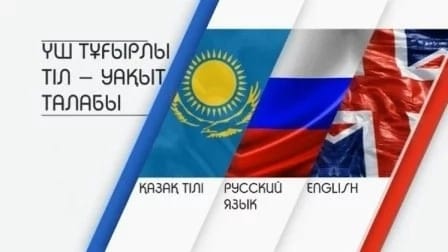 Реализация языковой политики Республики Казахстанна территории Житикаринского районаСекция: краеведение                                                                 Научные руководители: Токпанова Г.М.,                                                                                                                 Ибрашева Н.С.                                                        г. Житикара2020 гОглавлениеІ.Введение.........................................................................................................3ІІ. Исследовательская часть............................................................................4-212.1 Анализ состояния реализации языковой политики РК сфере органов местного управления..............................................................4-52.2 Анализ работы центра по развитию языков............................................5-92.3 Реализация языковой политики в системе образованияЖитикаринского района..................................................................................9-152.4Реализация языковой политики в организациях и на предприятиях города .........................................................................................16-19ІІІ Вывод............................................................................................................20-21ІҮ. Список использованной литературы.........................................................22Ү.Аннотация.......................................................................................................23ҮІ. Дневник исследования ................................................................................24                                                          АбстрактЦель:  Определение  языковой  ситуации и  перспектив ее дальнейшего развития на территории Житикаринского района. Задачи:-изучить языковую ситуацию в Житикаринском районе;-обозначить динамику  развития языковой политики государства на территории Житикаринского района;-определить основные пути развития современной языковой политики на территории региона.Объект  исследования: языковая ситуация Житикаринского района, как показатель развития языковой политики государства на современном этапе.Предмет исследования: динамика, причины и последствия процесса развития языковой политики государства на территории Житикаринского района.Актуальность проблемы: понимание важности изучения языков, языковой политики в современных условиях,необходимости всестороннего анализа сложного процесса языкового реформирования  на территории нашего региона.Новизна исследования: малоизученности трехъязычия в условиях современного мира, отсутствия исследования данной проблемы  в условиях нашего региона.Идея исследования: языковая политика- это  важнейшая составляющая национальной государственной политики, во многом определяющая сохранение государственности.Гипотеза: языковая политика государства  реализуется на территории Житикаринского района  в достаточной мере есть потенциал развития идеи  трехъязычия с учетом  особенности нашего региона, но есть и  проблемы в реализации языковой политики государства.Практическая направленность исследования: использование материалов исследования  для подготовки выступлений, докладов на различных научно-практических конференциях, для написаний  рефератов, сочинений по данной тематике.Методы исследования: -анализ;-сравнение;-описание;-поиск;-интервьюировани.Этапы исследования:-изучение актуальности выбранной темы;-планирование  исследовательской деятельности;-сбор материала;-систематизация и анализ  собранного материала;-обобщение результатов исследования-оформление и представление работы.І.ВведениеСо времени обретения независимости Республики Казахстан языковая проблема является одной из актуальных.  В связи с этим в стране проводится гармоничная языковая политика, учитывающая интересы всего народа Казахстана. Она  обеспечивает соблюдение языковых прав всех этносов страны, свободный выбор языка общения, воспитания, обучения и творчества. Выступая на сессии Ассамблеи народа Казахстана,  ее Председатель Н. Назарбаев отметил: «За годы Независимости этническая полифония языков, культур и традиций Казахстана обрела уверенное звучание, богатство своеобразных оттенков и красоты. В Казахстане за годы независимости ни один этнос не утратил свой язык. Казахская земля объединила более 100 этносов. Конечно, чтобы всё это этническое многообразие стало единой нацией, нужен хороший цемент. И сегодня главным фактором, цементирующим нацию, является казахский язык - язык государства».	В Казахстане реализуются Закон «О языках», Концепция языковой политики и  Государственная программа функционирования и развития языков на 2011-2020 гг.	Функционирование языков в любой стране зависит от сложившейся языковой ситуации, которая определяется как совокупность форм существования одного языка или совокупности языков в их территориально-социальном взаимоотношении и функциональном взаимодействии в границах определенных географических регионов или административно-политических образований.Сегодняшняя ситуация диктует необходимость объективного, научного изучения языковых процессов в разных регионах страны и разработки системы мер по созданию оптимальной языковой среды. Необходимо при этом учитывать фактическое распространение языка и его реальные возможности по расширению общественных функций.                                                              3ІІ. Исследовательская часть2.1 Анализ состояния реализации языковой политики в сфере органов местного управленияВ целях изучения состояния реализации языковой политики государства нами  была проведена большая работа, которая включала в себя ознакомление с работой предприятий и организаций нашего района в данном направлении, интервьюирование глав учреждений и лиц, занимающихся вопросами языковой политики, анализ  собранной информации в области осуществления задач по внедрению трехъязычия, полиязычия, определение проблем и перспектив развития языковой ситуации в нашем регионе	Для определения динамики развития языковой политики Житикаринского района нами было изучено использование языков в сфере политики и органов местного государственного управления. По данным отдела внутренней политики акимата Житикаринского района вопросы языковой политики заслушиваются и рассматриваются на аппаратных совещаниях, на заседаниях акимата и маслихата. Все эти мероприятия проводятся на двух языках: государственном и русском. На обращения граждан ответы даются на том языке, на котором было дано обращение, что соответствует требованиям закона. Оформление билбордов и вывесок в городе контролируется и ведется  совместно с центром развития языков и отделом культуры района. По словам руководителя отдела внутренней политики Сары Актаевой,  в акимате есть специалисты неказахской национальности, которые на достаточно хорошем уровне владеют государственным языком. Сотрудники акимата посещают языковые курсы при центре развития языков, участвуют в сдаче Казтеста, в мероприятиях, проводимых в районе и городе, выступая на двух языках.«Со стороны государства делается много для развития языковой политики в положительной динамике, но проблема заключается в самих людях» ,  - заключила  Сара Актаева. 07 сентября 2018 года  управлением юстиции Житикаринского района  с участием сотрудников центра обучения языкам района, отделом по обслуживанию населения, отдела судебных исполнителей  проведен «круглый стол» на тему: «О развитии государственного языка».    В ходе встречи участниками обсуждены вопросы языковой политики, расширения сферы функционирования государственного языка и создания условий функционирования и развития языков. Было отмечено  о необходимости совершенствовать и развивать делопроизводство на государственном языке во всех государственных органах. 4Приводим выдержки из доклада Управления юстиции Житикаринского района «Язык – необходимое условие существования нации» : «Программой «Функционирования и развития языков Казахстана на 2011-2020 гг.» подчеркивается гармоничная языковая политика, обеспечивающая полномасштабное функционирование государственного языка как важнейшего фактора укрепления национального единства при сохранении языков всех этносов, живущих в Казахстане, т.е. консолидирующая роль казахского языка. Наряду с государственным языком в государственных организациях, а также в органах местного самоуправления официально употребляется русский язык. Это гарантирует русскому языку сохранение в полном объеме тех социальных функций, которыми он обладает в настоящее время.   ... Кроме государственного в языковом пространстве Казахстана представлены языки, носители которых составляют небольшую часть данной этнической группы, даже в условиях ее компактного проживания. Использование этих языков обычно ограничено семейно-бытовой сферой.Владение родным языком – необходимое условие его сохранения и государство закрепляет за собой обязанность способствовать созданию условий для изучения и функционирования языков народа Казахстана.Овладение населением государственным языком, его изучение в учебных заведениях подкрепляется массовым изданием доступных и эффективных методик, популярных самоучителей, разговорников, словарей, ориентированных на разные этнические и социальные группы пользователей.В целях обеспечения межъязыковой коммуникации в органах государственной власти и управления организованы государственные службы языковых переводов. В штатных расписаниях государственных учреждений предусмотрены должности переводчиков с государственного и на государственный язык.В Житикаринском районе, как и во всей  стране реализуются Закон «О языках», Концепция языковой политики и новая Государственная программа функционирования и развития языков на 2011-2020 гг».2.2 Анализ работы центра по развитию языковРабота Центра по развитию языков направлена на  взаимодействие с государственными, негосударственными учреждениями, предприятиями, организациями по вопросам обучения государственному и другим языкам, развития и расширения общественных функций государственного языка;организация курсов обучения разновозрастных групп населения для реализации Государственной программы развития и функционирования языков в Республике Казахстан.К функциям Центра  относится  проведение 5мероприятий районного уровня, направленных на развитие государственного и других языков, оказание содействия и поддержки действующим на территории района этнокультурным центрам.	В центре по развитию языков Житикаринского района есть группы с казахским, русским, английским языками. Каждый год в феврале проводится Казтествонлайн-режиме. В Казтесте задействованыработникигосучреждений, госслужащие,сотрудникипредприятий и оргнанизацийи пенсионеры, а такжеучащиеся 10-ых и 11-ыхклассов до нынешнегогода, но в этом году их участие было приостановлено. Результативность участия в Казтесте выше среднего. Все мероприятия направлены на развитие и реализациютрехъязычия.Согласно плану работы, проводятся различные конкурсы, смотры, мероприятия, направленные на улучшение языковой ситуации в районе, на повышение востребованности и интереса к изучению государственного языка. Примером тому - 20 июня 2018 года КГУ «Центр обучения языкам» ГУ «Отдел культуры и развития языков акиматаЖитикаринского района» в рамках государственной программы развития  и функционирования  языков в Республике Казахстан на 2011-2020 годы с целью пропаганды языковой политики провел районный конкурс знатоков казахского языка среди молодежи этносов «Знаете ли вы казахский?».По итогам конкурса победителем стала Аверьянова Алина, ученица11 класса средней школы №3.  ІІІ место занял Салов Виталий ученик 11 класса гимназии.Победители и участники конкурса награждены денежными вознаграждениями согласно занятым местам, а также грамотами и благодарственными письмами.Был проведен районный конкурс «Лучший переводчик».Компетентное жюри обратили особое внимание на  качество переводов, на содержание текста, а также на грамотность языка.По итогам конкурса ІІ место заняла Мария Есенгельдина переводчик школы «Гимназии» ГУ «Отдел образованияакиматаЖитикаринского района». ІІІ место заняла Гульмира		Бисимбаева методист ГУ «Отдел культуры и развития языков акиматаЖитикаринскогорайона».Победители и участники награждены денежными вознаграждениями согласно занятым местам, а также грамотами и благодарственными письмами.Был проведен районный конкурс среди молодых государственных служащих «Тіл – барлықбілімніңкілті» с целью поддержки и выявления молодых государственных служащих, владеющих в совершенстве тремя языками – казахским, русским и английским.Конкурс состоял из 3-х этапов, в котором приняло участие 4 участника.                                           6Это: А.С.Исбергенова -  главный специалист финансово-правового сектора ГУ «Аппарат акима города Житикара, Житикаринского района»; Ф.М.Азимов-главный специалист ГУ «Отдел внутренней политики акиматаЖитикаринского района»; Шуншалинова Е.И. главный специалист - сектора жилищно-коммунального хозяйства ГУ «Аппарат акима города Житикара, Житикаринского района»; Т.Б.Сарсенбин - главный специалист ГУ «Отдел жилищно-коммунального хозяйства, пассажирского транспорта, автомобильных дорог и жилищной инспекции акиматаЖитикаринскогорайона».При  оценке знания и мастерства конкурсантов жюри учитывали уровень владения языками, качество и правильность ответа, особенность и содержательность ответа, выразительное чтение художественного текста, правильность произношения орфоэпических норм на трех языках, учитывалась манера поведения и правильное использование предоставленного времени.По итогам конкурса победителем стал Фархад Азимов; ІІ место занял ТалгатСарсенбин, ІІІ место разделили между собой АриланаИсбергенова и Екатерина Шуншалинова. Всем участникам были вручены грамоты и денежное вознаграждения.В КГУ «Центр обучения языкам» ГУ «Отдел культуры и развития языков акиматаЖитикаринского района» прошел конкурс «Тілшебері» среди жителей района владеющих тремя языками, целью которого является расширение сферы применения государственного языка, пропаганда трехязычия, повышение языковой культуры.Конкурс проходил в 5 этапов, в которых приняло участие 3 группы, в каждой из которых было по 2 участника.По итогам конкурса лучший результат показала первая группа, геолог ТОО «Асбестовое ГРП» Валентина Отлыгина и преподаватель КГУ «Школа № 2 имени Мусы Шожанова» ГульназТлеукенова. 2 и 3 группы показали средний результат, это - 2 группа домохозяйка Нина Лисова и библиотекарь     КГУ «Житикаринская централизованная библиотечная система» ТурсынгульТурабаева и 3 группа домохозяйка Алена Тургумбаева и медицинская сестра ГКП «Житикаринская центральная больница» Татьяна Шевцова.Всем участникам конкурса были вручены благодарственные письма и денежные призы.25 октября 2018 г. в КГУ «Центр обучения языкам» ГУ «Отдел культуры и развития языков акиматаЖитикаринского района» прошел районный конкурс знатоков казахского языка cреди этносов «Две звезды» с целью расширения сферы применения государственного языка, повышения языковой 7 культуры, мотивации представителей этносов к изучению государственного языка.В конкурсе приняли участие команды из 2-х человек КГУ «Детская школа искусств», КГУ «Житикаринский приют для детей и подростков», КГУ «Средняя школа № 10».Конкурс состоял из 3-х этапов: «Визитка», «Өлең - сөздіңпатшасы», «Әндісүйсең, меншесүй». Конкурс проводился на государственном языке.По решению жюри за активное участие в районном конкурсе «Две звезды» награждены Русакова Наталья Владимировна, Перетятько Вера Владимировна, Новопашина Ирина Брониславовна, Малявина Елена Валерьевна.В районном конкурсе «Две звезды» главный приз получили Синяшова Екатерина Сергеевна, Татаржицкий Виктор Александрович.Победители и участники награждены денежными призами и благодарственными письмаВ КГУ «Центр обучения языкам» ГУ «Отдел культуры и развития языков акиматаЖитикаринского района» прошел конкурс знатоков английского языка cреди жителей района «Пойми меня», целью которого является расширение сферы применения английского языка, повышение языковой культуры.Конкурс проходил в 4 этапа, в которых приняли участие сотрудники ГУ «Аппарат акимаЖитикаринского района» Вазенмилер Елена Геннадьевна, ГУ «Отдел внутренней политики акиматаЖитикаринского района» Азимов Фархад Мамурович, ГУ «Отдел экономики и бюджетного планированияакиматаЖитикаринскогорайона»ХажееваАйжанХасымжановна, ТОО «Брендт» ХасеновМейрамКанатбаевич.По итогам конкурса победителем стал ХасеновМейрамКанатбаевич. Победитель и участники конкурса награждены денежными призами и благодарственными письмами.С целью качественной и всемерной реализации языковой политики государства Центром изучения и развития языков в 2020 году организованы языковые курсы по изучению государственного и английского языков среди работников нашей школы. Исходя из вышеизложенного, можно отметить, что «Центром обучения языкам»  и  ГУ «Отдел культуры и развития языков акимата Житикаринского района»  ведется системная  и целенаправленная работа по пропаганде языковой политики РК на территории нашего региона.	В сентябре месяце в связи с празднованием Дня языков народа Республики Казахстан КГУ «Центр обучения языкам» ГУ «Отдел культуры и развития языков акиматаЖитикаринского района» провел в районном Дворце 8культуры круглый стол «Под единым шаныраком...» национально-культурных центров. Приняло участие 5 этноцентров: филиал немецкого центра  «Возрождение» – руководитель Т. А. Шталь; татаро-башкирский центр «Жайна»-руководитель Ж.Н. Левочкина; украинский центр «Маричка», русский народный хор «Русская песня», казахский хор «Замандастар» - руководитель А. А. Дочупайло; национально-культурный украинский центр «Хуторок» - руководитель Т.И. Кашелюк; Национально-культурный казахский центр «Шаңырақ» - руководитель С.К. Аюпов.«В каждом Житикаринском хозяйстве были созданы национально-культурные центры. В 1994 году, во время районной спартакиады, состоялся и праздник-смотр разных культур. Впервые была представлена этнодеревня с демонстрацией особенностей быта, кухонь разных народов, с национальными танцами и песнями. Много позже это стали делать в областном центре.А национально-культурные объединения развивались, проявляя много интересных инициатив. Например, белорусский центр укреплял не только культурные связи с Беларусью,  намечалось и экономическое взаимодействие. Эти центры были предтечей того, что потом стало основой Ассамблеи народа Казахстана»  - так пишет корреспондент «Нашей газеты» Мария Мостовая в статье, посвященной  Ризвану Магзумовичу Муртазину, руководившим на протяжении 15-ти лет (1982-1997) Житикаринским районом.Функционирование национально-культурных центров компактно проживающих на территории Житикаринского района этносов  способствует сохранению родного языка, традиций и обрядов, культурного наследия народов.  Но, к сожалению, при этих центрах нет организованных так называемых «воскресных» школ по обучению родному языку подрастающего поколения и всех тех, кто бы хотел овладеть родным языком.Вопрос «О национально – культурных центрах района» и перспективах их развития рассматривался дважды на заседаниях общественного совета. Было рекомендовано изучить опыт наших соседей из России в части сохранения национально – культурных традиций и языка.2.3 Реализация языковой политики в системе образования  Житикаринского района              Сегодня в Казахстане заложены основы для формирования целостной казахстанской модели инновационного образования, эффективно интегрирующей все уровни обучения – от детского сада до высшего образования и науки. Внедрение в дошкольных организациях образования современных инновационных методик и креативных  образовательных 9технологий обучения позволит заложить потенциал для более успешного и качественного продолжения обучения в школе, колледже, в вузе, что в свою очередь, напрямую повлияет на развитие интеллектуального  будущего нашей страны. Наши сегодняшние малыши – это завтрашние хозяева страны. И поэтому, уже сегодня необходимо заботиться о воспитании маленьких граждан РК. Полиязычное образование становится нормой жизни нашего общества. Знание иностранных языков – необходимость современного  мира. Сегодня перед нашими педагогами стоит задача: формирование поликультурной личности.	Чем раньше ребенок начинает изучение языка, тем легче ему усвоить язык. У детей дошкольного возраста хорошо развита произвольная память, поэтому запоминание происходит произвольно.	Мы  создали таблицу, чтобы сделать сравнение  между всеми детскими  садами нашего района, и пришли к выводу, что в наших детскихдошкольныхучрежденияхвоспитываются дети разных национальностей, и внезависимости от национальности они находятся в равных условиях  и коллективамидетскихучрежденийсоздаются  все условиядля овладениявоспитанникамитрехязыков и формированияполиязычногопространства.	Вдвухдетских садах («Дружба», «Юбилейный» ) нет групп на казахском языке по определенным причинам, но во всех дошкольных детских учреждениях города организованы занятия по изучению казахского и английского  языков . В детском  саду «Бөбек», действует экспериментальная группа, где обучение ведется на 3-х языках. Два детских сада города- «Балапан», «Қарлығаш» -  осуществляют воспитание и обучение детей на государственном языке.11	В детском саду «Балапан» особое внимание отведено и усвоению воспитанниками английского языка по программе «Королевство трех языков». Наряду с воспитанниками, изучением английского языка охвачены и работники  организации. Для них организованы бесплатные курсы 12поизучению языка с двумя занятиями в неделю (преподаватель Русак Айгуль Кенесовна)	На мероприятиях  дети возраста5-6 лет демонстрируютсценки  на английском языке, рассказывают стихотворения на разных языках, поют песни. 	Детские сады обеспечены  материально-технической базой для изучения языков интерактивные доски, диски, демонстративный материал, раздаточный материал.	Данное исследование позволило прийти к выводу о том, что задача государства по раннему изучению государственного и английского языков успешно реализуется во всех дошкольных учреждениях г. Житикары.	Согласно статданным, в казахстанских школах обучение ведется на 7 языках: казахском, русском, узбекском, уйгурском, таджикском, немецком и английском.	Если в целом по стране преобладает количество школ обучающих на казахском языке и ежегодно их количество идет в сторону увеличения, то в нашем районе из 23-ех действующих школ только две обучают на государственном языке (это средняя школа №2 имени Мусы Шожанова и средняя школа №9 имени Естая Есжанова), охват обучающихся в этих двух школах составляет 430 человек. К сожалению, на протяжении вот уже  более 10-ти лет  не наблюдается динамики роста школ с государственным языком обучения. И в одной  только сельской  школе  района есть классы, в которых дети обучаются на государственном языке наряду с классами с  русским языком обучения. Это Степная средняя школа с охватом 78 обучающихся.Хотя еще несколько лет назад таких школ с классами на государственном и русском языке обучения было больше. Причиной уменьшения количества таких школ является процесс урбанизации, т. е. отток жителей села привел к сокращению числа учащихся и , как следствие,  к закрытию классов и школ в целом. 	Согласно Конституции в Республике Казахстан государственным языком является казахский язык, поэтому требования к государственному языку и его статусу, должны стать основными параметрами модели функционирования государственного языка, к которой должен постепенно, последовательно приближаться казахский язык. Программой «Функционирования и развития языков Казахстана на 2011-2020 гг.» подчеркивается гармоничная языковая политика, обеспечивающая полномасштабное функционирование государственного языка как 13важнейшего фактора укрепления национального единства при сохранении языков всех этносов, живущих в Казахстане, т.е. консолидирующая роль казахского языка.Одним из главных направлений государственной языковой политики является создание условий для овладения всеми гражданами государственным языком в специально определенном объеме.	Во всех дошкольных учреждениях, общеобразовательных школах, средних специальных учебных заведениях  Житикаринского района обеспечено преподавание государственного языка, позволяющее осуществлять межличностное и деловое общение, современное делопроизводство.	Несколько лет назад было введено раннее изучение английского языка в организациях образования. Учащиеся общеобразовательных школ с первого класса изучают иностраннный (а именно английский ) язык. КГУ «Средняя школа №3» вошла в Республиканский проект «50 школ Казахстана» по подготовке учащихся к сдаче международного Кембриджского  экзамена . В начале  текущего учебного года были выбраны 2  класса (3 «А» и 8 «Б»), в которых весь учебный период идет подготовка  к сдаче в мае месяце международнного экзмена. Однакообщая картина в регионетакова, чтонаблюдаетсянехваткаучителейанглийскогоязыка и этосоздаетбольшиепроблемы в делекачественного и полноценногопреподаванияпредмета и создания условий для обеспечения качественного конкурентоспособного образования.Однойизфункций ГУ «ОтделобразованияакиматаЖитикаринского района» являетсяобеспечение дополнительного образование для детей. В КГУ «Школа детского творчеста» на данный момент отсутствуют кружки  по изучению языков. Но наряду с театральной студией на русском языкеработаеттеатральная студия « Мирас» на казахском языке.Кружок « Кройкаишитье»ведетсянаказахскоминарусскомязыке.	Понекоторымпричинамбылаприостановлена работа кружка по изучению английского языка, но в   скором временипланируетсяеевозобновление.Сотрудник  ШДТ Амантаева Л.Ш. владеет тремя (казахским, русским и английским ) языками. 	В КГУ  «Детская школа искусств» действуют художественные классы на казахском и русском языках. Праздничные мероприятия и концерты проходят также на двух языках. Номера концертных программ складываются из песен, 14стихов,сценариев на трех языках.Таким образом, в работе этого детского учреждения можно наблюдать соблюдение билингвизма.	В настоящее время в мировой системе образования усиливаются две главные тенденции - это стремительное развитие информационно коммуникационных  образовательных  технологий и повышение образовательного уровня населения, в первую очередь за счет расширения доступа к образованию	 Основным направлением казахстанской образовательной политики является поворот к общемировым трендам.	Идея трехъязычия  была провозглашена Первым Президентом страны как один  из важнейших социальных приоритетов, суть которого в том, чтобы каждый казахстанец  проникся идеей овладения тремя языками, а система образования создала для этого реальные условия.Бесспорно, что внедрение трехъязычия дает нашим выпускникам  перспективы и возможности широкого доступа получения образования в мировом пространстве. Пословамруководителяотдела образования Житикаринского района Майры Бимагамбетовой: «Проблема качественного состава преподавателей, владеющих  на должном уровне английским языком   и способных вести на нем предметы естественно-научного направления, решается поэтапно и комплексно».Отделом образования составлен график перехода школ Житикаринского района на введение  преподавания предметов естественно-научного направления на английском языке  на 2018-2022 годы. Если в 2017-2018 году преподавание биологии на английском языке велось только  в одной 10 школе, то в этом учебном году преподавание предметов ЕНН ведется  в 8 школах 12 учителями. 100% ведение уроков  осуществляется в СШ№3 (информатика) и в СШ№10 (биология), в остальных 6 школах - частичное внедрение».С 2016 года предметно-языковые курсы пройдены 26 педагогами, 10 из которых имеют уровень владения английском языком  С1 (38,5 %), что в перспективе является одним из факторов успешного внедрения трехъязычия в образовательный процесс.Сегодня СШ№10 по приказу Министерства образования и науки РК входит в число 30 пилотных школ в Республике по  внедрению трехъязычия.Основная цель Программы-обеспечение поэтапного  внедрения трехъязычного обучения на всех уровнях образования в республике Казахстан для повышения его конкурентоспособности и развития человеческого капитала. 15В связи   с этим, принимая   во внимание  актуальность внедрения  трехъязычного  образования,  передорганизациями образования поставленыследующиезадачи:1) Проводить исследования   с целью выявления эффективности внедрения трехъязычия в учебно-воспитательный процесс;2) Усилить контроль  за состоянием преподавания казахского языка;3)  Обобщать и распространять лучшие практики учителей по внедрению полиязычия.2.4Реализация языковой политики в организациях и предприятиях городаНаша страна активно интегрирует  в мировое пространство, где идет жесткая конкуренция экономик, технологий, образовательных систем и т.д. Соответственно    и реформа образования проходит согласно общепринятым  международным стандартам , открывающим перед казахстанской молодежью новые возможности и перспективы. В Житикаринскомполитехническомколледже обучениедля 719 студентов  осуществляется только на русском языке, т.е. групп с обучением на казахском языке в текущем учебном году нет. Но есть группы, в которых преподается  профессиональный английский язык и некоторые дисциплины преподаются с элементами английского языка. Но во всех группах по всем специальностям  изучение казахского и английского языков ведется в соответствии с учебной программой.	Оформление  информационных стендов и иных наглядных средств ведется на трех  языках, а также  мероприятия, конкурсы  проводятся на трех языках.Язык есть и часть производственного процесса, и его результат, поэтому воздействие на практику использования языков — это такой же элемент управления хозяйственными процессами, как и управление иными ресурсами.Языковая ситуация региона складывается из факторов использования и функционирования языков на хозяйствующих субъектах и производственных предприятиях города и района.  Нами было исследована реализация языковой политики на градообразующем предприятии  АО «Костанайские минералы»	Быловыявлено, чтодокументация ведется на 2 языках: на казахском и русском. Несмотря на то, что в комбинате не ведутся курсы по изучению языков, сотрудники, благодаряпосещениюкурсов по изучению государственного языка при Центре развития языков, по собственной 16инициативе проверяют свойуровеньовладенияязыком,участвуя всдачеКазтеста. Уровень овладения  государственным языком руководящего составанедостаточен, поэтому заседания и совещания ведутся на русском языке. Культурные мероприятия проводятся на 2 языках: на казахском и русском. Комбинат нуждается в таком специалисте, которыйбыв совершенстве владел английским языком.	В Житикаринском районе учебным центром «Профи» осуществляется обучение рабочим специальностям, переподготовка кадров и повышение квалификации специалистов строительной, производственной сфер. Профессиональная подготовка ведется на казахском и русском языках.	 Среди предприятий и организаций района наиболее эффективно реализуется языковая политика государства в центральной районной больнице. Курсы по изучению государственного языка,  организованные на базе ЦРБ,  проводятся 2 раза в неделю. Их посещают ежегодно 50 слушателей. Динамика овладениягосударственнымязыкомотслеживаетсячерезпрохождениетестирования в центре развития языков. Участие в Казтестепоказывает хорошие результаты (выше среднего уровня). Сотрудники ЦРБ  100 процентно владеют русским языком, 73 % владеют казахским языком  и 27%  -  английским языком.Сотрудники ЦРБ неказахскойнациональностиучаствуют в конкурсахназнаниегосударственногоязыканарайонном и областномуровне и занимаютпризовыеместа (Чернова Валентина Васильевна), а также участвуют в развлекательнойпрограмме «Тамаша».Все мероприятия  проводятся на двух языках, оформление вывесок, информационных стендов и документации соответствуют требованиям Закона «О языках РК».	«Сейчас в Казахстане выходит 463 газеты на государственном языке и 874 - на русском, это значительно больше. Вообще русский язык доминирует, потому что это один из шести мировых языков, и никто не ставит в Казахстане задачу каким-то образом ущемить или сократить его влияние. Этого никогда не будет», - говорится в выступлении  главы Министерства культуры и информации РК. Доминирование русского языка налицо и в средствах массовой информации Житикаринского района: все три газеты («Авангард» «Житикаринские новости» и «Хризотил  КМ» ) выходят на русском языке. Но есть некоторые рубрики, авторские статьи  на казахском языке, а также поздравления, объявления, рекламные тексты и некоторая часть информационных сообщений публикуются на государственном языке.17На территории Житикаринского района работает радио «Заман» и на кабельном телевидении  «MVIT»  вещаются региональные новостные программы. Можно отметить, что на радио «Заман» соотношение вещания на казахском и русском языках примерно 50/50: познавательные, развлекательные, информационные выпуски программ, а также музыкальные, поздравительные передачи идут как на русском, так и на казахском языках. В местном телевещании наблюдается доминирование русского языка. Новости района, передача «Час акима» и др. идут преимущественно на русском языке	27 октября 2017 года Президент Республики Казахстан Нурсултан Назарбаев подписалуказ о переходе казахского языка с кириллицы на латинскую графику. Данное событие активно обсуждается в казахстанском обществе, в СМИ и т.д.«Перевод казахского языка на латинскую графику - не просто технический вопрос. Это ответ на ожидания современной казахстанской молодежи. В нашей стране после серии бумов 2000-х годов (автомобильный, жилищный, потребительский, демографический) резко возросла актуальность образования. Латинская графика призвана значительно расширить образовательное пространство, облегчить процесс общения с людьми, владеющими языками, в основе которых лежит латиница» - считаетАрдакКапышев,Председатель научно-экспертной группы при ААНК,заведующий кафедры международных отношений,истории и социальной работы. По данному вопросу накануне  празднования Дня языков народа Казахстана  был проведен  «Круглый стол». Принимавшйй участие  в работезаместитель председателя районного филиала партии "НурОтан" и спикер ИРГ Уразалинов Нурлан Зарлыкович дал разъяснение о том, что: «Переход казахского языка на латинский алфавит – это внутреннее дело Казахстана. Здесь не ущемляются права граждан. Поэтому этот шаг мы должны сделать без лишней политизации этого вопроса». Участники круглого стола поддержали речь спикера и выразили свое положительное мнение. Работа по введению новой письменности казахского языка активно набирает обороты и уже сегодня мы можем видеть на улицах города и района баннеры, информационные стенды, вывески  на основе латинской графики. Осенью 2018-го и весной 2019 года все учащиеся и преподавательский состав школ принимали участие в республиканском и областном диктанте на латинице.В рамках  реализации  Программы  трехъязычия в  пришкольном лагере «Солнышко» были организованы  языковые площадки  по изучению казахского и английского языков.  Работая вожатыми в лагере, старшеклассники, хорошо владеющие этими языками,  18проводят занятия, мероприятия  с младшими школьниками. Принимая во внимание наработанный опыт, мы представили на внутришкольный конкурс социальных проектов свой проект  «Путешествие в мир трехъязычия» Этот проект предусматривает создание группы из старшеклассников, планирующих в будущем стать переводчиками и учителями языковых дисциплин, которая будет реализовывать данный проект в пространстве школы. ІІІ. Вывод	Исследование показало, что для всемерной реализации языковой политики государства на территории исследуемого региона необходимо:- расширитьсферы использования государственного языка ;- решить вопрос с обеспечением кадров (учителей английского языка) для повышения качества образования;- пропагандироватьобучение набесплатныхкурсах как государственному, так и английскому языку (для всего населения города и района);-  в учебных заведениях и на предприятиях производства ввести систему поощрения за знание казахского, русского и английского языков;-создать условия для открытия групп на казахском языке обучения в детских дошкольных учреждениях, в организациях дополнительного образования, в средне-специальных профессиональных учебных заведениях;- содействовать пополнению количества обучающихся в школах  с государственным языком обучения через работу с родительской общественностью района;- способствовать сохранению билингвизма;- создавать условия для развития языков всех этнических групп, проживающих на территории Житикаринского района посредством организации «воскресных» школ, курсов по изучению родного языка  при каждом национально-культурном центре; - поощрять желание говорить на государственном языке как естественный процесс для каждого жителя района.	Основным для решения языковых проблем в Республике Казахстан мы считаем учет региональной специфики. Языковое планирование обязательно должно базироваться на результатах социолингвистических исследований в регионах страны, на материалах переписи населения, статистических данных.19Относительноэтойчастивопросаможемпривестиданные о национальном составе Житикаринскогорайона (на 1 января 2016 года)казахи — 21 952 чел. (43,91 %)русские — 19 049 чел. (38,10 %)украинцы — 3 901 чел. (7,80 %)немцы — 1 749 чел. (3,50 %)татары — 1 116 чел. (2,23 %)белорусы — 789 чел. (1,58 %)башкиры — 329 чел. (0,66 %)молдаване — 160 чел. (0,32 %)корейцы — 125 чел. (0,25 %)азербайджанцы — 113 чел. (0,23 %)другие — 714 чел. (1,43 %)Всего — 49 997 чел. (100,00 %)Опираясь на эти статистические данные следуетпомнить, что процесс изучения языка не должен идти через силовые методы. Решение проблем, связанных с развитием и изучением языка должно строиться на добровольной основе. Прежде всего, такие программы должны быть адресными, отвечать особенностям каждого региона и учитывать различные факторы для национального состава.	Проблемы функционирования развития языков в регионе должны стать основными объектами региональной языковой политики.	Мониторинг языкового существования в Республике Казахстан должен включать наблюдения за изменениями в языковой ситуации как региона, так и страны в целом.	Казахстан – одна из немногих стран, которая разрешила проблемы языковой политики без острых коллизий и конфликтов	Следует отметить, что и в нашем регионе не было ни одного языкового конфликта, т.е. столкновения между сообществами людей, в основе которого лежат те или иные проблемы, связанные с языком.	Из проведенного нами исследования мы пришли к выводу: языковая политика Республики Казахстан на примере отдельно взятого нами для исследования региона  (т.е. Житикаринского района) характеризуется как перспективная, так как направлена на изменение и развитие существующей языковой ситуации. 	Языковая политика является демократической, так как учитывает интересы широких масс, имеет интернациональный характер, потому что, 20на то, что приоритет отдается, в первую очередь, развитию казахского языка, максимальное внимание при этом уделяется развитию и использованию русского языка и языков других этнических групп страны .21Список использованной литературы1.Языковая политика в Казахстане (1921-1990)   Сборник документов.- Алматы , 1997.-325 с.2. Языковая политика в Республике Казахстан. Сборник документов.-Астана: Елорда, 1999.- 216с.3.Послание президента Республики Казахстан Н.А.Назарбаева народу «Новый Казахстан в новом мире» (28 февраля 2007 года) Послания лидера нации к народу 4.Жикеева А.Р. Языковая политика в Республике Казахстан  А.Р.Жикеева   Современная политическая коммуникация: сб.материалов международной научной конференции (г. Екатеринбург, 22-24 сентября 2009 г.)  гл. ред. А.П.Чудинов.- Екатеринбург: Урал.гос.пед.ун-т, 2009,
5.ЖикееваА.Р.Специфика двуязычия Костанайскойобласти А.Р.Жикеева  Вестник ЧелГУ  Гл.редА.Ю.Шатин  Сер. Филология. Искусствоведение. Вып. 41 — Челябинск: ГОУВПО «Челябинский государственный университет», 2010.- № 7 6. Актанов Д. Языковая политика Казахстана. URL: http: www.gumilev-center.ruyazykovaya-politika-kazakhstana7.Государственная программа развития языков в Республике Казахстан на 2011-2020 годы. URL: edu.gov.kz8.Назарбаев Н.А. Социальная модернизация Казахстана: Двадцать шагов к Обществу Всеобщего Труда/ Казахстанская правда. - 2012. - № 218-219Статьи 7, 93 Конституции Республики Казахстан;9. Статьи 4, 23 Закона Республики Казахстан «О языках в Республике Казахстан» от 11 июля 1997 года10.Статьи 7, 93 Конституции Республики Казахстан;22                                              АННОТАЦИЯнаучного проекта по теме «Реализация языковой политики Республики Казахстан на территории Житикаринского района » учащихся  11 класса КГУ « Школа-лицей № 3»Изтаевой Айкын и Бекмухамбетовой Алмагуль.Выполненная работа основана на исследовании определения  языковой  ситуации и  перспектив ее дальнейшего развития на территории Житикаринского района. В ходе исследованияавторы научного проекта установили, что языковая политика Республики Казахстан на примере отдельно взятого  для исследования региона  (т.е. Житикаринского района) характеризуется как перспективная, так как направлена на изменение и развитие существующей языковой ситуации. 23Дневник исследования24Названиедетского садаНациональный состав детей, посещающих учреждениеКакие языки изучаются?Наличие групп на казахском языке?Языки, которые используются в проведении мероприятийЯзыкина которых ведется оформление детского языка Изучениеработниками детского сада государственного языка«Юбилей-ный»казахов-90русских -102других национальностей-63казахский, русский, английскийгруппа на казахском языке функционировала 8 лет и была закрыта в связи с отъездом специалистаказахский, русский, английскийна 2-х языках изучают казахский язык самостоятельно, через онлайн-тренажеры, в образовательном процессе активно  используют  три языка   при изучении основных понятий по текущим темам. «Дружба»казахи,русские, украинцыи другие национальностиказахский, русский, английскийгруппа на казахском языке функционировала, но была закрытаказахский, русский, английскийна 2-х языкахесть  кружок«Бо-бек»казахов-71русских-36других национальностей-18казах-ский, русский, англий-скийесть группы на казахском языке, 2 группы, с дополнительным изучением английского. Также есть экспериментальная группа, где обучение ведется на 3-х языкахказахский, русский, английскийказахский, русский, английскийда изучают, посещают курсы ЦРЯНазвание детского садаНациональный состав детей, посещающихучреждениеЕсли  ли среди воспитанников владеющиегосударственным языкомВедутся ли занятия по английскому языку? Кто  ведет?Обеспеченность материально-технической базой для изучения языковНа каком языке ведут общение друг с другом работники детского сада?«Балапан»казахов-163русских-19других национальностей-8да Русак АйгульКенесовнаинтерактивные доски, диски, демонстративный материал, раздаточный материална казахском,     русском «Карлыгаш»казахи, русские,есть татары, белорусы немцыдапосовместительствупреподаватель  английского языка интерактивные доски, диски, демонстративный материал, раздаточный материал, книжкина казахском№                           СодержаниеДата 1.Выбор темы. Планирование исследовательской деятельностиоктябрь 2019 г.2.Работа с теоретическим материалом в читальном зале библиотекиноябрь2019 г.3.Сбор информации декабрь2019 г.4.Анализ  собранной информациидекабрь 2019 г.5.Систематизация материалаЯнварь  2020 г.6.Представление научного проекта на научно-практической конференции  Февраль    2020 г.        